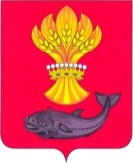 АДМИНИСТРАЦИЯПАНИНСКОГО МУНИЦИПАЛЬНОГО РАЙОНАВОРОНЕЖСКОЙ ОБЛАСТИПОСТАНОВЛЕНИЕот 31.05.2019 № 197р.п. ПаниноО внесении изменений в постановление администрации Панинского муниципального района Воронежской области от 06.02.2019 № 33 «О финансировании расходов на питание обучающихся и воспитанников образовательныхорганизаций Панинского муниципального района Воронежской области в 2019 году»В целях приведения муниципальных нормативных правовых актов администрации Панинского муниципального района Воронежской области в соответствие с действующим законодательством, администрация Панинского муниципального района Воронежской области п о с т а н о в л я е т:Внести в постановление администрации Панинского муниципального района Воронежской области от 06.02.2019 №33 «О финансировании расходов на питание обучающихся и воспитанников образовательных организаций Панинского муниципального района Воронежской области в 2019 году» следующее изменение:дополнить подпункт 1.1 пункта 1 постановления абзацем следующего содержания:«- воспитанником дошкольных образовательных организаций в размере 52,50 рублей в случае, когда:- один из родителей (законных представителей) – инвалид I или II группы;- оба родителя (законных представителей) - студенты, получающие среднее профессиональное или высшее образование по дневной (очной) форме обучения;- один из родителей (законных представителей) является военнослужащим, проходящим военную службу по призыву;- один из родителей (законных представителей) – участник боевых действий;- один из родителей (законных представителей) получил или перенес лучевую болезнь; является ликвидатором или эвакуированным из зоны отчуждения вследствие катастрофы на Чернобыльской АЭС;- оба родителя (законных представителя) являются педагогами муниципальных образовательных учреждений Панинского муниципального района;- ребенок воспитываются одинокими матерями (отцами);- ребенок воспитываются вдовами (вдовцами);-воспитанником дошкольных образовательных организаций в размере 75 рублей в случае, когда:- оба родителя (законных представителя) – инвалиды I или II группы;- оба родителя (законных представителя) – инвалиды детства;- один из родителей (законных представителей) – инвалид боевых действий;-ребенок является сиротой, инвалидом, имеет нарушения психофизического развития (для воспитывающихся в группах для детей с ограниченными возможностями здоровья), туберкулезную интоксикацию, остался без попечения родителей.».Настоящее постановление вступает в силу со дня его официального опубликования.Настоящее постановление подлежит опубликованию в официальном периодическом печатном издании Панинского муниципального района Воронежской области «Панинский муниципальный вестник».Контроль за исполнением настоящего постановления возложить на заместителя главы администрации Панинского муниципального района Воронежской области Солнцева В.В. Глава Панинского муниципального района Н.В. Щеглов